PEDOMAN PELAKSANAAN PRAKTIKUM MANDIRI - FISIKA BANGUNAN 1JUDULPraktikum Penghawaan Alami, Pencahayaan Alami & Pengendalian Akustik BangunanKEGIATANObservasi dan pengamatan pada 1 ruang pada bangunan tertentu (silahkan mahasiswa diperbolehkan menentukan) yang memiliki potensi permasalahan terkait penghawaan alami, pencahayaan alami maupun permasalahan terkait akustik ruang. Pengamatan pada Penghawaan Alami, Pencahayaan Alami & Pengendalian Akustik Bangunan.Pengukuran temperatur ruang, kelembaban udara ruang, kecepatan aliran udara dalam ruang.Identifikasi permasalahan pada Penghawaan Alami, Pencahayaan Alami & Pengendalian Akustik BangunanINSTRUMEN DAN ALATPENGAMBILAN DATA / CARA KERJA PRAKTIKUMPilihlah obyek riset berupa ruang yang memiliki potensi permasalahan penghawaan alami, pencahayaan alami atau akustik lingkungan.Ukur dimensi ruang beserta bukaannya dengan meteran, dan buatlah pembagian 9 zona ruang.Buatlah sketsa ruang ( digital / manual grafis ) masing-masing ruang dengan memberikan notasi orientasi ruang sesuai arah mata angin berdasarkan kompas. Ukur temperatur, kelembaban ruang, pencahayaan alami dan kebisingan menggunakan instrumentasi aplikasi yang telah diunduh pada tiap zona dan masing-masing ruang. Amati hasil pengukuran dan ulangi kembali setiap proses pengukuran. Catat rata-rata hasil pengukuran.Ambil data pada setiap ruang pada 3 variabel waktu yang berbeda (pagi, siang, sore). Ulangi lagi pada variabel hari yang berbeda (Hari I, Hari II, Hari III).Catat hasil pengukuran di lapangan pada laporan sementara, beserta sketsanya.Buat kajian – kritik atas kondisi Penghawaan Alami, Pencahayaan Alami & Pengendalian Akustik BangunanLAPORAN PRAKTIKUM I - FISIKA BANGUNAN 1PRAKTIKUM IDENTIFIKASI PENGHAWAAN ALAMI, PENCAHAYAAN ALAMI DAN PENGENDALIAN AKUSTIKKEGIATANDATA RUANG OBYEK PENELITIANTABEL PENGUMPULAN DATA LAPANGANIDENTIFIKASI PERMASALAHAN PENGHAWAAN ALAMI, PENCAHAYAAN ALAMI & PENGENDALIAN AKUSTIKDAFTAR REFERENSI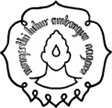 KEMENTERIAN PENDIDIKAN, KEBUDAYAAN, RISET DAN TEKNOLOGIUNIVERSITAS SEBELAS MARET SURAKARTA FAKULTAS TEKNIK PROGRAM STUDI ARSITEKTURJl. Ir. Sutami No. 36A, Kentingan, Surakarta 57126. Thermometer / Aplikasi Thermometer Ruang berbasis Android/IOS  Hygrometer / Aplikasi Hygrometer Ruang berbasis Android/IOSPengukur Pencahayaan Alami / Lux Meter berbasis Android/IOSPengukur Intensitas Suara / Sound Level Meter berbasis Android / IOSKompas / Aplikasi Kompas berbasis Android/IOSMeteran ( digital / analog )  Kamera digital ( perekam data foto )Tabel data dan alat tulis KEMENTERIAN PENDIDIKAN DAN KEBUDAYAAN UNIVERSITAS SEBELAS MARET SURAKARTA FAKULTAS TEKNIK PROGRAM STUDI ARSITEKTURJl. Ir. Sutami No. 36A, Kentingan, Surakarta 57126. Nama Mahasiswa NIMKelasJudul PraktikumAnalisis Penghawaan Alami, Pencahayaan Alami & Pengendalian Akustik BangunanObyek penelitian PraktikumRuang …..  LokasiLokasi rumah / bangunan tempat dilaksanakan penelitianTanggal PenelitianTanggal / rentang waktu dilaksanakan penelitianInformasi RuangInformasi RuangNama RuangFungsi Ruang dan Aktivitas di ruang tersebut apa sajaBuatlah sketsa, Orientasi, Ukuran, Dimensi Ruang dan Notasi Ruang dalam skala 1:100 (gambar denah & potongan).Deskripsikan jenis, ukuran dan material bukaan.Lengkapi dengan data foto kondisi ruang dan bukaan.Buatlah sketsa, Orientasi, Ukuran, Dimensi Ruang dan Notasi Ruang dalam skala 1:100 (gambar denah & potongan).Deskripsikan jenis, ukuran dan material bukaan.Lengkapi dengan data foto kondisi ruang dan bukaan.Instrumentasi / Alat UkurInstrumentasi / Alat UkurInstrumentasi / Alat Ukur1TemperaturSebutkan merk alat / software / aplikasi & perusahaan pembuatnya2Kelembaban UdaraSebutkan merk alat / software / aplikasi & perusahaan pembuatnya3Intensitas Pencahayaan AlamiSebutkan merk alat / software / aplikasi & perusahaan pembuatnya4Kebisingan RuangSebutkan merk alat / software / aplikasi & perusahaan pembuatnya5Penunjuk arahSebutkan merk alat / software / aplikasi & perusahaan pembuatnyaNoRuangZona RuangBukaan RuangTemperatur( °C )Temperatur( °C )Kelembaban( % )Kelembaban( % )Intensitas Pencahayaan Alami (Lux)Intensitas Pencahayaan Alami (Lux)Kebisingan(dB)Kebisingan(dB)CatatanLapanganNoRuangZona RuangBukaan RuangDalam RuangLuar RuangDalam RuangLuar RuangDalam RuangLuar RuangDalam RuangLuar RuangCatatanLapangan1Ruang IATerbukaBoleh memilih ruang dalam kondisi tertutup atau terbuka1Ruang IATertutupBoleh memilih ruang dalam kondisi tertutup atau terbuka1Ruang IBTerbukaBoleh memilih ruang dalam kondisi tertutup atau terbuka1Ruang IBTertutupBoleh memilih ruang dalam kondisi tertutup atau terbuka1Ruang ICTerbukaBoleh memilih ruang dalam kondisi tertutup atau terbuka1Ruang ICTertutupBoleh memilih ruang dalam kondisi tertutup atau terbuka1Ruang IDTerbukaBoleh memilih ruang dalam kondisi tertutup atau terbuka1Ruang IDTertutupBoleh memilih ruang dalam kondisi tertutup atau terbuka1Ruang IETerbukaBoleh memilih ruang dalam kondisi tertutup atau terbuka1Ruang IETertutupBoleh memilih ruang dalam kondisi tertutup atau terbuka1Ruang IFTerbukaBoleh memilih ruang dalam kondisi tertutup atau terbuka1Ruang IFTertutupBoleh memilih ruang dalam kondisi tertutup atau terbuka1Ruang IGTerbukaBoleh memilih ruang dalam kondisi tertutup atau terbuka1Ruang IGTertutupBoleh memilih ruang dalam kondisi tertutup atau terbuka1Ruang IHTerbukaBoleh memilih ruang dalam kondisi tertutup atau terbuka1Ruang IHTertutupBoleh memilih ruang dalam kondisi tertutup atau terbuka1Ruang IITerbukaBoleh memilih ruang dalam kondisi tertutup atau terbuka1Ruang IITertutupBoleh memilih ruang dalam kondisi tertutup atau terbuka1Ruang IRerata( Bibliografi ) Daftar seluruh pustaka / referensi yang digunakan untuk memahami – proses riset – menyimpulkan hasil penelitian. 